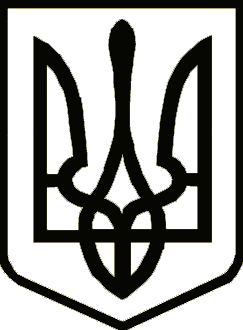 УкраїнаСРІБНЯНСЬКА СЕЛИЩНА РАДАРОЗПОРЯДЖЕННЯПро затвердження Посадових інструкційпрацівників загального відділуВідповідно до пункту 20 частини четвертої статті 42 Закону України «Про місцеве самоврядування в Україні», керуючись наказом Головного управління державної служби України від 29.12.2009 № 406 «Про затвердження Типових професійно-кваліфікаційних характеристик посадових осіб місцевого самоврядування» та розпорядженням селищного голови від 26.07.2023 №101 «Про затвердження Посадових інструкцій працівників Срібнянської селищної ради», з метою удосконалення забезпечення належного функціонування структурних підрозділів,  зобов’язую:ВНЕСТИ зміни до розпорядження селищного голови від 26.07.2023 №101«Про затвердження Посадових інструкцій працівників Срібнянської селищної ради», а саме викласти додаток 19  та додаток 21 в новій редакції (додаються).      2. Начальнику відділу кадрової роботи Людмилі БОРЩЕНКО ознайомити під підпис працівників з посадовими інструкціями, зазначеними в пункті 1 цього розпорядження.      3. Контроль за виконанням розпорядження покласти на керуючого справами (секретаря) виконавчого комітету Ірину ГЛЮЗО.Селищний голова	        	                                               	          Олена ПАНЧЕНКО 022 грудня2023 року    смт Срібне			      №177